         Руководствуясь  законом Российской Федерации «Об общих принципах организации местного самоуправления в Российской Федерации» от 06.10.2003 г. № 131-ФЗ, Градостроительного кодекса Российской Федерации от 29.12.2004 г. № 190-ФЗ, Уставом Шаталовского сельского поселения Починковского района Смоленской областиАдминистрация Шаталовского сельского поселения Починковского района Смоленской области ПОСТАНОВЛЯЕТ:         1.Утвердить сводный сметный расчет стоимости выполнения работ по ремонту обелиска «Скорбящая мать», расположенного в д.Липки Шаталовского сельского поселения Починковского района Смоленской области  в сумме 1 450 526 (Один миллион четыреста пятьдесят тысяч пятьсот двадцать шесть) рублей 40 копеек (приложение №1).2. Настоящее   постановление   вступает в силу с момента его подписания и подлежит размещению на официальном сайте Администрации Шаталовского сельского поселения Починковского района Смоленской области.Глава муниципального образованияШаталовского сельского поселенияПочинковского района  Смоленской области                                         О.Н.БачуринаПриложение №1 к постановлению АдминистрацииШаталовского сельского поселенияПочинковского района Смоленской области№ 20 от 28 марта 2023 года СВОДНЫЙ СМЕТНЫЙ РАСЧЕТ СТОИМОСТИ Ремонт обелиска «Скорбящая мать», расположенного в д.Липки Шаталовского сельского поселения Починковского района Смоленской областиСоставлен в ценах по состоянию на                    1 кв. 2023 г.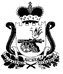 АДМИНИСТРАЦИЯШАТАЛОВСКОГО СЕЛЬСКОГО ПОСЕЛЕНИЯПОЧИНКОВСКОГО РАЙОНА СМОЛЕНСКОЙ ОБЛАСТИП О С Т А Н О В Л Е Н И ЕОб утверждении сводного сметного расчета стоимости выполнения работ по ремонту обелиска «Скорбящая мать», расположенного в д.Липки Шаталовского сельского поселения Починковского района Смоленской области№ п/пНомера сметных расчетов и сметНаименование глав, объектов, работ и затратСметная стоимость, тыс.руб.Сметная стоимость, тыс.руб.Сметная стоимость, тыс.руб.Сметная стоимость, тыс.руб.Общая сметная стоимость№ п/пНомера сметных расчетов и сметНаименование глав, объектов, работ и затратстроительных работмонтажных работоборудования, мебели, инвентаряпрочих затратОбщая сметная стоимость123456781ЛРС №1Ремонт 1 125,4520001 125,4522ЛРС №2Спил деревьев00083,32083,320Итого1 225,430001 208,772НДС 20%225,090016,664241,754Всего по расчету1 350,5420099,9841 450,526